Financial Forms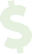 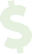 Form 8.9 – Club Check Request FormPlease attach ORIGINAL receipts for all expenses (No reimbursement without a receipt or a completed Missing Receipt Form 8.10).Approved by:Treasurer (print name)	Signature	DateCommunity Club Leader (print name)	Signature	Date52	4-H Treasurer’s ManualPayee:Payee:For Treasurer UseCheck No. Date of Issue:Amount of Check:For Treasurer UseCheck No. Date of Issue:Amount of Check:Address:Address:For Treasurer UseCheck No. Date of Issue:Amount of Check:For Treasurer UseCheck No. Date of Issue:Amount of Check:Date Requested:Date Requested:For Treasurer UseCheck No. Date of Issue:Amount of Check:For Treasurer UseCheck No. Date of Issue:Amount of Check:Requested Amount:Requested Amount:For Treasurer UseCheck No. Date of Issue:Amount of Check:For Treasurer UseCheck No. Date of Issue:Amount of Check:Budgeted Categories:Budgeted Categories:Budgeted Categories:Budgeted Categories:Date	Description	amountDate	Description	amountDate	Description	amountDate	Description	amountTOTALTOTALTOTAL$